S. M. Mostafa Kamal Khan, Ph. D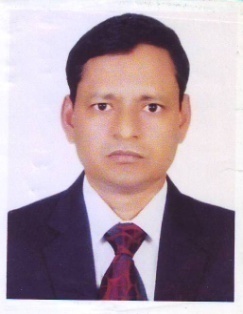 Professor			Department of Biology & Chemistry 			North South University			Plot 15, Block B, Bashundhara R/A, Baridhara, 			Dhaka 1229, Bangladsesh			Tele: 88-02-55668200 Ext. 1907; Cell: 88-01727422502 			Email: mkkhan@northsouth.edu & smkk0901@yahoo.com				Web: http://www.northsouth.edu/ EducationDoctor of Philosophy (Ph. D.): Molecular Science, Department of Biology, Faculty of Molecular and Cellular Science, Graduate School of Science and Technology, Kobe University, Japan. March, 2006.Master of Science (M. S.): Department of Biology, Faculty of Science, Kobe University, Kobe, Japan. March, 2003. Research Student: Department of Biology, Faculty of Science, Kobe University, Kobe, Japan. October 2000 to March 2001. Master of Science (M. Sc): Department of Botany, Faculty of Biological Science, University of Dhaka, Dhaka, Bangladesh, 1994. Bachelor of Science (B. Sc. Hons): Department of Botany, Faculty of Biological Science, University of Dhaka, Dhaka, Bangladesh, 1992.Higher Secondary Certificate: Science Group, Comilla Board, Chandpur Government College, Chandpur, Bangladesh. 1986. Secondary School Certificate: Science Group, Comilla Board, Hajigonj Pilot High School, Hajigonj, Chandpur, Bangladesh; 1984. Teaching and Research ExperiencesFebruary 2016-Till date: Professor, Department of Biology & Chemistry, North South University, Plot 15, Block B, Bashundhara R/A, Baridhara, Dhaka 1229, BangladseshJanuary 2014- January 2016: Associate Professor, Department of Biology & Chemistry, North South University, Plot 15, Block B, Bashundhara R/A, Baridhara, Dhaka 1229, BangladseshDecember 2011- December 2014: Associate Professor, Department of Biochemistry & Microbiology, North South University, Plot 15, Block B, Bashundhara R/A, Baridhara, Dhaka 1229, BangladseshApril 2012- May 2012: Visiting Researcher, Department of Biology, Faculty of Science, Kobe University, JapanMay 2008- December 2011: Assistant Professor, Department of Life Sciences, North South University, Plot 15, Block B, Bashundhara R/A, Baridhara, Dhaka 1229, Bangladsesh. June 2011- August 2011: Visiting Research Fellow, Kobe University, Japan, under JASSO fellowship.April 2007- September 2007: Research Fellow (Postdoctoral), Department of Bioscience, School of Science and Technology, Kobe University, Japan. Conducted research on; Development of bio-monitoring system using unicellular heliozoon Raphidiophrys.April 2006 – March 2007: Research Fellow (Postdoctoral), Department of Bioscience, School of Science and Technology, Kwansei Gakuin University, Japan. Conducted research on; Carbon Concentrating Mechanism; Morphological Analysis of Mitochondrial Carbonic Anhydrase2 in a marine diatom Phaeodactylum tricornutum. April 2003 – March 2006: Ph. D. Fellow, Department of Molecular Science, Faculty of Molecular and Cellular Science, Graduate School of Science and Technology, Kobe University, Japan. October 2000 – March 2001: Research Student, Department of Biology, Faculty of Science, Kobe University, JapanMay 1997 - October 2000: Worked as Officer Grade III-A (May 17, 1999 to October 20, 2000); Officer Grade III-B (May 17, 1998 to May 16, 1999) and Probationary Officer (May 17, 1997 to May 16, 1998) in the Credit Card Division of National Bank Limited.Teaching, Research and Professional Experiences at a GalanceResearch Experience and AchievementI carried out the research on bio-monitoring system using heliozoa Raphidiophrys; Ecological monitoring has been given increasing attention because of the potential establishment of a correlation between the chemical nature of the pollutant and its biological effects. Organisms including plants, animals, heliozoa and microorganisms have been adopted in biomonitoring programm’s. We know protozoa are cosmopolitan eukaryotic microorganism. Heliozoon Raphidiophrys contractilis is used as a model organism for the biomonitoring; because the organism is very sensitive to any kind of environmental stresses or changes and shows axopodial shortening as one of the cellular response that can be easily detected by light microscopy.I also carried out research on “Morphological analysis of intra-chloroplastic particles, which contain carbonic anhydrases, under changing light and dark condition.” in a marine diatom Phaeodactylum tricornutum at Kwansei Gakuin University, Japan. During my Ph. D. I carried out research on the toxic effect of heavy metal ions (Zn2+, Pb2+, Hg2+, Cu2+, As3+ and Cd2+) on the axopodia of heliozoon R. contractilis and the result published in the Journal of Environmental Sciences 13 (4), 193-200) entitled with “Axopodial degradation in the heliozoon R.contractilis: A novel bioassay system for detecting heavy metal toxicity in an aquatic environment.” I also found that “Axopodial contraction in the heliozoon R. contractilis requires extracellular Ca2+ and external stimuli” that published in Int. J. Zool. Sci., 20, 1367-1372, 2003. Effect of ruthenium red and gadolinium (Gd3+), a stretch activated ion channel blocker, on axopodial contraction in the heliozoon R. contractilis. Beside that I conducted research on depolymerization of microtubule by the effect of metal ions. Degradation of axopodia in the heliozoon R. contractilis, role of extracellular Ca2+ to induce microtubule depolymerization and polymerization i.e. how the extracellular Ca2+ play the role of microtubule depolymerization i.e. the involvement of voltage dependent Ca2+ channel in this cell type.Technical ExperiencesMolecular Biology: PCR, Vector Construct, SDS-PAGE, Western Blotting, Electron Microscopy, Confocal Microscopy, Fluorescent Microscopy, Video Microscopy, Light Microscopy, Inverted Microscopy, Isolation of axopodia and nucleus, Western Blotting, Cell Model, Reactivation of Cell Model and other relevant techniques.Cell Culture: Axenic culture of Raphidiophrys contractilis, Actinophrys sol, Phaeodactylum tricornutum Paramecium bursaria, Paramecium caudatum, Tetrahymena thermophila, Chlorogonium elongatum, Euglena gracilis and other ciliate and flagellate.PublicationsDonald James Gomes, S. M. Mostafa Kamal Khan, Rifath Mohsen, Ali Azam Talukder, Sarder A Nayeem, Jonaid Shafiq, KM Sultanul Aziz (2010): Anthrax: Old Foe Poses a New Panic in Bangladesh; Bangladesh Journal of Medical Science, Vol. 16, No. 02, Sept. 2010; 93-103 S. M. Mostafa Kamal Khan, Mikihiko Arikawa, Gen Omura, Chisatao Yoshimura, Satoru Nishiyama, Yasutaka Suetomo, Soichiro Kakuta and Toshinobu Suzaki (2006): Axopodial degradation in the heliozoon Raphidiophrys contractilis: A novel bioassay system for detecting heavy metal toxicity in the aquatic environment. Environmental Sciences, 13 (4), 193-200Chisato Yoshimura, S. M. Mostafa Kamal Khan, Satoru Nishiyama and Toshinobu Suzaki (2006): Bio-monitoring system for aquatic hazards using heliozoons. Jap. J. Protozool., 39 (1), 137-138Mikihiko Arikawa, Akira Saito, Gen Omura, S. M. Mostafa Kamal Khan, Yasutaka Suetomo, Sochira Kakuta and Toshinobu Suzaki (2006): Ca2+-dependent in vitro Contractility of a precipitate isolated from an extract of the heliozoon Actinophrys sol. Cell Motil. Cytoskel., 63, 57-65S. M. Mostafa Kamal Khan and Toshinobu Suzaki (2006): Axopodial degradation by the effect of arsenic ions and pH in the heliozoon Raphidiophrys contractilis. Jap. J. Protozool., 39 (1), 134-135Yasutaka Suetomo, Akira Saito, Mikihiko Arikawa, Gen Omura, S. M. Mostafa Kamal Khan, Sochira Kakuta, Chisato Yoshimura and Toshinobu Suzaki (2006): Bacteria-free culture of a colorless euglenoid, Peranema trichophorum, and establishment of a method for flagellar isolation. Jpn. J. Protozool. 39 (1), 37-45Mikihiko Arikawa, Akira Saito, Gen Omura, S. M. Mostafa Kamal Khan, Yasutaka Suetomo, Sochira Kakuta and Toshinobu Suzaki (2005): Ca2+-dependent nuclear contraction in the heliozoon Actinophrys sol. Cell Calcium; 38, 447-455 S. M. Mostafa Kamal Khan, Mikihiko Arikawa and Toshinobu Suzaki (2005): Toxic effect of heavy metal ions on the axopodia of heliozoon Raphidiophrys contractilis. Jap. J. Protozool., 38 (1), 44-45Gen Omura, Masaki Ishida, Mikihiko Arikawa, S. M. Mostafa Kamal Khan, Yasutaka Suetomo, Soichiro Kakuta, Chisato Yoshimura and Toshinobu Suzaki (2004): A bacteria-free monoxenic culture of Paramecium bursaria: its growth characteristics and the reestablishment of symbiotic relationship with Chlorella in a bacteria-free condition. Jpn. J. Protozool. 37, 119-130S. M. Mostafa Kamal Khan, Mikihiko Arikawa, Gen Omura, Tetsuya Monguchi, Yasutaka Suetomo, Soichiro Kakuta and Toshinobu Suzaki (2003): Axopodial contraction in the heliozoon Raphidiophrys contractilis requires extracellular Ca2+. Int. J. Zool. Sci., 20, 1367-1372Toshinobu Suzaki, Mikihiko Arikawa, Akira Saito, Gen Omura, S. M. Mostafa Kamal Khan, Miako Sakaguchi and Klaus Hausmann (2003): Organelle movement in Actinophrys sol and its inhibition by cytochalasin B. Acta Protozool., 42, 7-10Mikihiko Arikawa, N. Momokawa, A. Saito, Gen Omura, S. M. Mostafa Kamal Khan, Y. Suetomo, S. Kakuta and Toshinobu Suzaki (2003): Ca2+-dependent contractility of isolated and demembranated macronuclei in the hypotrichous ciliate Euplotes aediculatus. Cell Calcium, 33, 113-117S. M. Mostafa Kamal Khan and Toshinobu Suzaki (2003): Axopodial contraction evoked by extracellular Ca2+ and external stimuli and ultrastructural observation in the heliozoon Raphidiophrys contractilis. Jpn. J. Protozool., 36 (1), 61-62Akira Saito, Yasutaka Suetomo, Mikihiko Arikawa, Gen Omura, S. M. Mostafa Kamal Khan, Soichiro Kakuta, Etsuko Suzaki, Katsuko Kataoka and Toshinobu Suzaki (2003): Gliding movement in Peranema trichophorum is powered by rapid flagellar surface motility. Cell Motil. Cytoskel., 55, 244-253Mikihiko Arikawa, Akira Saito, Gen Omura, S. M. Mostafa Kamal Khan, Eiji Kinoshita and Toshinobu Suzaki (2002):  Ca2+-dependent cytoplasmic contractility of the heliozoon Actinophrys sol. Europ. J. Protist., 38, 365-372S. M. Mostafa Kamal Khan and Toshinobu Suzaki (2002):  Inhibitory effect of toxic substance of the heliozoon Raphidiophrys contractilis on ciliary movement. Jpn. J. Protozool., 35 (1), 57Miako Sakaguchi, Toshinobu Suzaki, S. M. Mostafa Kamal Khan and Klaus Hausmann (2002): Food Capture by kinetocysts in the heliozoon Raphidiophrys contractilis. Europ. J. Protist., 37, 453-458Scientific Meeting Attendance1. International Symposium for Supporting Women Scientists; March, 2007; Nara Women University, Japan,    Oral Presentation  S. M. Mostafa Kamal Khan: Women in the scientific Research: Bangladesh Scenario2. 38th Annual Conference, 2005, Japan Society of Protozoology, Obihiro, Japan. Oral Presentation   S. M. Mostafa Kamal Khan and Toshinobu Suzaki: Axopodial degradation by the effect of arsenic ions   and pH in the heliozoon Raphidiophrys contractilis.3. 7th Symposium on Asian Academic Network for Environmental Safety and Waste Management    (AANESWM), 2005, Tokyo, Japan. Poster Presentation.  Chisato Yoshimura, S. M. Mostafa Kamal Khan, Satoru Nishiyama and Toshinobu Suzaki: A novel   bio-monitoring system with heliozoa (protozoa) for detecting toxicants in aquatic environment.4. 12th International Congress of Protozoology, 2005, Guangzhou, China. Oral Presentation.  S. M. Mostafa Kamal Khan, Mikihiko Arikawa and Toshinobu Suzaki: Axopodial contraction requires   extracellular calcium and external stimuli in the heliozoon Raphidiophrys contractilis.5. 37th Annual Conference, 2004, Japan Society of Protozoology, Yamaguchi, Japan. Poster Presentation.    S. M. Mostafa Kamal Khan, Mikihiko Arikawa and Toshinobu Suzaki: Toxic effect of heavy metal ions    on the heliozoon Raphidiophrys contractilis.6. 75th Annual Conference, 2004, Zoological Society of Japan, Konan University, Kobe, Japan.    S. M. Mostafa Kamal Khan, Mikihiko Arikawa and Toshinobu Suzaki: Affect of heavy metals on the    heliozoon Raphidiophrys contractilis.7. 73rd Annual Conference, 2002, Zoological Society of Japan, Kanazawa, Japan. Poster Presentation.    S. M. Mostafa Kamal Khan and Toshinobu Suzaki: Comparative study of axopodial contraction in    heliozoan.8. 35th Annual Conference, 2002, Japan Society of Protozoology, Kochi, Japan. Poster Presentation.   S. M. Mostafa Kamal Khan and Toshinobu Suzaki: Axopodial contraction evoked by the extra-cellular    Ca2+ and external stimuli and its ultrastructural observation in the heliozoon Raphidiophrys contractilis.9. 34th Annual Conference, 2001, Japan Society of Protozoology, Kobe, Japan. Poster Presentation.   S. M. Mostafa Kamal Khan and Toshinobu Suzaki: Inhibitory effect of toxic substance of the heliozoon     R. contractilis on ciliary movement. 
Professional Affiliations1. Member: Japan Society of Protozoology2. Member: Zoological Society of Japan3. Member: Botanical Society of Bangladesh4. Life Member: Dhaka University Alumni Association5. Life Member: (Sir) A. F. Rahman Hall (DU) Alumni Association6. Life Member: Greater Comilla Zill Samittee7. Member: Chandpur Zilla SamitteeAcademic Awards1. Visiting Researcher, Kobe University, Japan. May 2012 to June 20122. Japan Student Services Organization (“JASSO”) Research Fellowship in Kobe University, Japan.   June 2011 - September 2011.3. Postdoctoral Research Fellow, Department of Bioscience, School of Science and Technology,  Kwansei-Gakuin University, Japan. Under the support of grant for the University-Industry Joint Research   Project from Ministry of Education, Culture, Sports, Science and Technology (MEXT), Japan.  April 2006 - March 2007. 4. Ph.D. Fellowship from Ministry of Education, Culture, Sports, Science and Technology   (MONBUKAGAKUSHO) Japan. April 2003 - March, 2006.5. M. S. Fellowship from the Ministry of Education, Culture, Sports, Science and Technology   (MONBUKAGAKUSHO) Japan. April 2001 - March 2003.6. Research Fellowship from the Ministry of Education, Culture, Sports, Science and Technology   (MONBUKAGAKUSHO) Japan. October 2000 - March 2001.Personal InformationDate of Birth: September 01, 1969Father’s Name: Late Abdur Rahman KhanMother’s Name: Mrs. Ayesha RahmanResidence Address: House N0 25/A-B, Apartment N0-11/A, Green Road, Dhaka-1205, Bangladesh. Permanent Address: Village: Nischintapur, Post Office: Khilpara, Upazilla: Hajigonj, District:Chandpur, Bangladesh. E-mail: smkk0901@yahoo.com & mkkhan@northsouth.eduNationality: Bangladeshi (By Birth)Language Proficiency: Bangla (Reading, Writing, Listening, Speaking), English (Reading, Writing, Listening, Speaking), Japanese; Reading (Hiragana & Katakana), Speaking and Listening.ReferencesDr. Toshinobu Suzaki: Professor, Department of Molecular Science, Faculty of Molecular Structure and Function, Kobe University, 1-1 Rokkodai Cho, Nada Ku, Kobe Shi 657-8501, Japan. Tel-Fax: 81-78-803-5722, HP: 81-090-74811-853, E-mail: suzaki@kobe-u.ac.jpDr. Fumio Hayashi: Professor, Department of Molecular Science, Faculty of Molecular Structure and Function, Kobe University, 1-1 Rokkodai Cho, Nada Ku, Kobe Shi 657-8501, Japan. Tel-Fax: +81-78-803-5751, E-mail: fhayashi@kobe-u.ac.jp Name of the InstitutePositionDurationDurationName of the InstitutePositionFromToNorth South UniversityProfessorFebruary 2016Till dateNorth South UniversityAssociate ProfessorDecember, 2011     January 2016North South UniversityAssistant ProfessorMay 2008December 2011Kobe UniversityVisiting Researcher April 2012May 2012Kobe UniversityVisiting Researcher June 2011August 2011Kobe UniversityPostdoctoral Research FellowApril 2007September 2007Kwansei Gakuin Uni.Postdoctoral Research FellowApril 2006March 2007Kobe UniversityPh. D. FellowApril 2003March 2006Kobe UniversityResearch Student October 2000March 2001National Bank Ltd.P.O.  to Officer Grade III-AMay 1997October 2000